Novo episódio do Toyotacast aborda as paixões que nos impulsionamEpisódio aborda como sonhos podem ajudar nas conquistas pessoais e profissionaisDécimo primeiro capítulo conta com Daniel Grespan, Gerente geral da Qualidade e Líder do Projeto GAZOO Racing no Brasil e como convidado especial, Tony Kanaan, Piloto de Stock Car Pro SeriesO décimo primeiro episódio do Toyotacast, podcast da Toyota do Brasil, que vai ao ar hoje, dia 14, traz uma temática diferente: Como as paixões podem ser o combustível para alcançar sonhos pessoais e profissionais. Por isso, para essa discussão, o convidado especial é Tony Kanaan, piloto profissional que disputa a Stock Car, competição de automobilismo mais importante do Brasil na atualidade, e pelo lado da Toyota, Daniel Grespan, Gerente geral da Qualidade e Líder do Projeto GAZOO Racing no Brasil.  Neste episódio, os convidados falam sobre pessoas que os inspiraram a superar os desafios que enfrentaram ao longo da carreira, além de abordarem a paixão pela condução e fabricação de carros.O Toyotacast pode ser acessado pelo Spotify, Deezer, Google Podcasts e YouTube Music. Ao todo, são 12 episódios, que abordam temas atuais, como mobilidade, sustentabilidade, inovação, diversidade e inclusão. Para quem ainda não ouviu os episódios anteriores, basta clicar aqui. Para conferir mais novidades e os próximos capítulos, é só assinar o Toyotacast nas principais plataformas de streaming. _______________________________________________________________________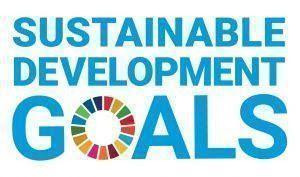 A Toyota Motor Corporation trabalha para desenvolver e fabricar produtos de alta qualidade, seguros e inovadores, além de serviços que criem felicidade, ao oferecer mobilidade para todos. Acreditamos que a verdadeira conquista vem ao suportar nossos clientes, parceiros, colaboradores e as comunidades onde estamos inseridos. Desde a nossa fundação, em 1937, aplicamos nossos “Princípios” na busca de uma sociedade mais inclusiva, sustentável e segura. Hoje, ao nos transformar em uma empresa de mobilidade que desenvolve tecnologias conectadas, automatizadas, compartilhadas e eletrificadas, nos mantemos fiéis aos nossos “Princípios”, e também a muitos dos Objetivos de Desenvolvimento Sustentável da ONU, para contribuir com um mundo melhor, onde todos são livres para se locomover.Sobre a Toyota do BrasilA Toyota do Brasil está presente no País há mais de 60 anos. Possui quatro unidades produtivas, localizadas em Indaiatuba, Sorocaba, Porto Feliz e São Bernardo do Campo, todas no Estado de São Paulo, e emprega mais de 5 mil pessoas. Em 2020, lançou a KINTO, sua nova empresa de mobilidade, para oferecer serviços como aluguel de carros e gestão de frotas a uma sociedade em transformação. Também reforçou sua marca GAZOO, por meio de iniciativas que desafiam a excelência de seus veículos. Tem como missão produzir felicidade em larga escala e, para tanto, está comprometida em desenvolver carros cada vez melhores e mais seguros, além de avançar nas soluções de mobilidade. A empresa contribui com a sociedade, por meio do próprio negócio, com ações que visam diminuir o risco de acidentes, melhorar o tráfego de veículos e aumentar o uso de energias renováveis, e também por ser uma boa cidadã corporativa. Junto com a Fundação Toyota do Brasil, tem iniciativas que repercutem nos 17 Objetivos de Desenvolvimento Sustentável da ONU. Mais informações: www.toyota-global.com e www.toyota.com.br.Mais informaçõesToyota do Brasil – Departamento de ComunicaçãoRafael Borges – coordenador de Comunicação e Imprensa – (11) 98684-8619 – raborges@toyota.com.br Kelly Buarque – kbuarque@toyota.com.br Kessia Santos – kosantos@toyota.com.brLeandro Volcov – lvolcov@toyota.com.br RPMA Comunicaçãotoyota@rpmacomunicacao.com.br Guilherme Magna - (11) 98600-8988Leonardo de Araujo - (11) 96084-0473Raphaella Abrahão - (11) 94188-7017Fernando Irribarra – (11) 97418-3710Tel.: 11 5501-4655www.rpmacomunicacao.com.br  